Instructions for filling out coupons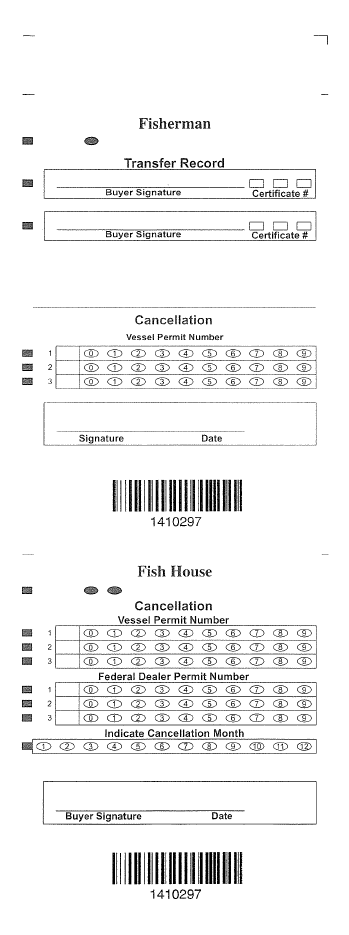 